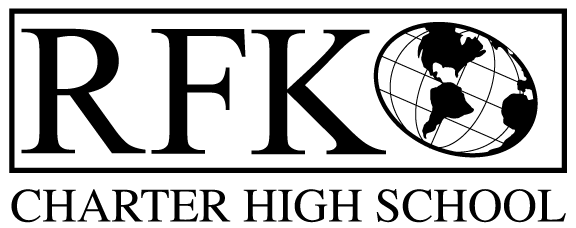 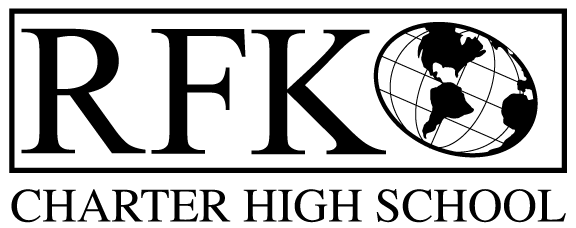 4300 Blake Rd. SWAlbuquerque, NM 87121PHONE: 505-243-1118     FAX: 505-242-7444PUBLIC NOTICE OF RFK GOVERNANCE COUNCIL MEETING Robert F. Kennedy Charter School will hold a regular meeting of the Governance CouncilDateThursday, December 15, 2022Time4:30 PMLocationRFK Charter High School4300 Blake Rd. SWAlbuquerque, NMIf you are an individual with a disability who is in need of a reader, amplifier, qualified sign language interpreter or any other form of auxiliary aid or service to attend or participate in the meeting, please contact the administrative offices of RFK High School at least one week prior to the meeting or as soon as possible.  Public documents, including the agenda and minutes, can also be provided in various accessible formats.  RFK High School Administrative offices – 505-243-1118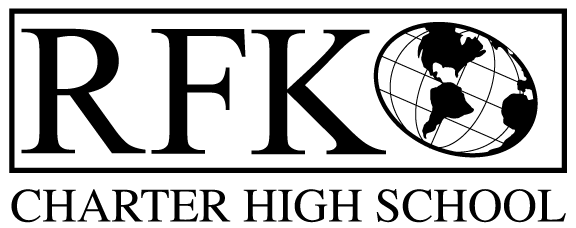 4300 Blake Rd. SWAlbuquerque, NM 87121PHONE: 505-243-1118     FAX: 505-242-7444Mission RFK Charter School prepares, motivates, and supports students to achieve their college and career goalsin partnership with their families and the community.Governance Council Meeting AgendaThursday, December 15, 20224:30 PMNext meeting:  January 19, 2023TimeItemPresenterDiscussion/ActionFollow Up4:30-4:35Roll CallMark Walch4:35-4:40Approval of agendaMark WalchVote4:40-4:50Approval November 17, 2022, meeting minutesMark WalchVote4:50-5:05Public Comment – Bilingual DataRobert Baade/Linda OrtegaDiscussion5:05-5:15Middle School Update – What’s going on & academic progress, student count, attendance Aaron ArellanoDiscussion5:15-5:25High School Update - What’s going on & academic progress, student count, attendanceShawn MorrisDiscussion5:25-5:45Finance Committee report for November 2022 - discussion and approvalCash disbursement for November 2022discussion and approvalBAR(s) approvalDisposal of AssetsSylvia McCleary/Irene SanchezSylvia McCleary/Irene SanchezSylvia McCleary/Irene SanchezSylvia McCleary/Irene SanchezVoteVoteVoteVote5:45-6:00Equity council update: Members, status, activity, Advisement package, Readiness Assessment DataRobert BaadeDiscussion6:00-6:15Executive Director’s ReportRobert BaadeDiscussion6:15-6:25Housekeeping: training hours, planning meeting, updated website; etc. – Board Term limitsMark WalchDiscussion6:25AdjournMark WalchVote